             Klasa VIITYDZIEŃ BEZ BASENU             Klasa VIITYDZIEŃ BEZ BASENU             Klasa VIITYDZIEŃ BEZ BASENU             Klasa VIITYDZIEŃ BEZ BASENU             Klasa VIITYDZIEŃ BEZ BASENU             Klasa VIITYDZIEŃ BEZ BASENUPONIEDZIAŁEKWTOREKŚRODACZWARTEKPIĄTEK1. 800-845J. angielski 9J. polski  9Geografia 9Matematyka 9W-F2. 855-940Matematyka 9Historia 9Matematyka 9W-FJ. polski 93. 950-1035Geografia 9Fizyka 9W-F Informatyka 9J. polski 94. 1050-1135W-FChemia 9Muzyka 9Chemia 9J. niemiecki 95. 1150-1235J. polski 9J. niemiecki 9Fizyka 9J. angielski 9Matematyka 96. 1245-1330Religia 9J. angielski 9Plastyka 9Historia 9Religia 97. 1340-1425Biologia 9Biologia 9J. polski 9Godz. wych. 9TYDZIEŃ Z BASENEM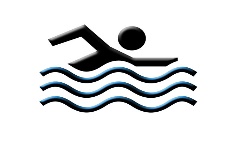 TYDZIEŃ Z BASENEMTYDZIEŃ Z BASENEMTYDZIEŃ Z BASENEMTYDZIEŃ Z BASENEMTYDZIEŃ Z BASENEMPONIEDZIAŁEKWTOREKŚRODACZWARTEKPIĄTEK1. 800-845J. angielski 9Fizyka 9Geografia 9Matematyka 9W-F 2. 855-940Matematyka 9Historia 9Matematyka 9J. angielski 9J. polski 93. 950-1035Geografia 9J. polski 9W-F Chemia 9J. polski 94. 1050-1135Informatyka 2Chemia 9Muzyka 9Historia 9J. niemiecki 95. 1150-1235J. polski 9J. niemiecki 9Fizyka 9W-F basenMatematyka 96. 1245-1330Religia 9J. angielski 9Plastyka 9W-F basenGodz. Wych 97. 1340-1425Biologia 9Biologia 9J. polski 9Religia 9